MẪU ĐƠN ĐĂNG KÝ DỰ THI SÁT HẠCH CẤP CHỨNG CHỈ HÀNH NGHỀ MÔI GIỚI BẤT ĐỘNG SẢN
(Phụ lục 1 ban hành kèm theo Thông tư số 11/2015/TT-BXD ngày 30/12/2015 của Bộ Xây dựng)ĐƠN ĐĂNG KÝ DỰ THI SÁT HẠCH CẤP CHỨNG CHỈ HÀNH NGHỀ MÔI GIỚI BẤT ĐỘNG SẢNKính gửi: ……………………………………………………..1. Họ và tên:2. Ngày, tháng, năm sinh:3. Nơi sinh:4. Quốc tịch:5. Số chứng minh thư (hoặc hộ chiếu):6. Địa chỉ thường trú:7. Điện thoại liên hệ:8. Trình độ chuyên môn:- Văn bằng, chứng chỉ đã được cấp: (tốt nghiệp Trung học phổ thông trở lên)..........................................................................................................Tôi xin đăng ký dự thi sát hạch để được cấp chứng chỉ hành nghề môi giới bất động sản.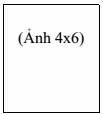 CỘNG HÒA XÃ HỘI CHỦ NGHĨA VIỆT NAM
Độc lập - Tự do - Hạnh phúc
---------------Ngày……tháng……năm……Người làm đơn
(Ký và ghi rõ họ tên)